									Lyon, le 15 mai 2014									La Principale									Aux parents d’élèvesObjet : Voyage en AllemagneChers parents, La date du  voyage en Allemagne (du 25 mai au 30 mai 2014) s’approche. Nous vous communiquons ici les horaires précis : Départ : dimanche, 25 mai 2014R.V. : devant la gare de la Part Dieu à la sortie de la bouche de métro (l’image):  9h 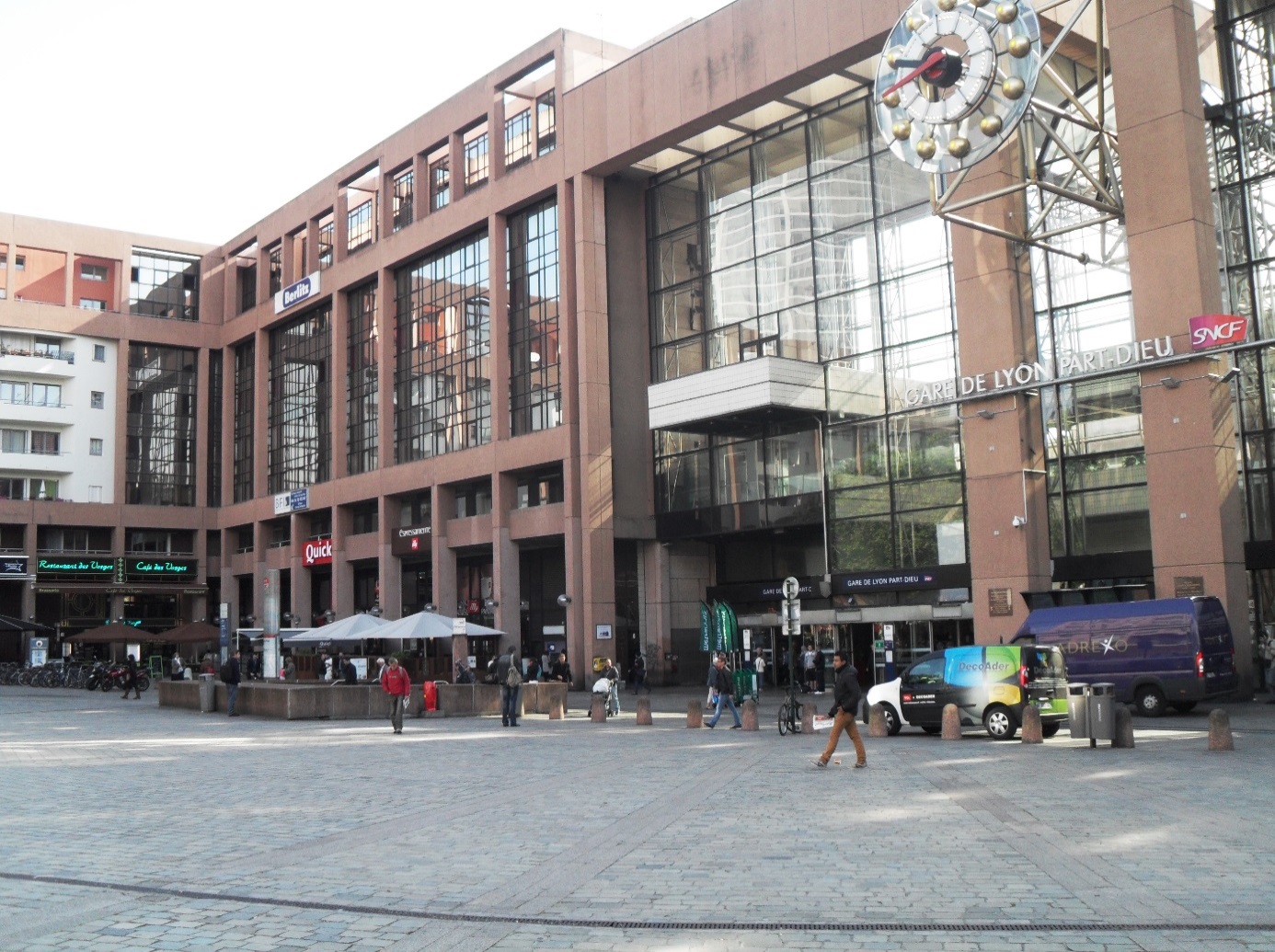 ->  ne pas oublier la pièce d’identité !->  ne pas oublier le pique-nique pour la journée du dimanche-> ne pas oublier la bouteille d’eauRetour : Vendredi, 30 mai 2014R.V. : 20 heures devant la gare la Part Dieu (même endroit que pour le départ)  Nous restons à votre disposition pour tout renseignement complémentaire.